          《在线课堂》学习单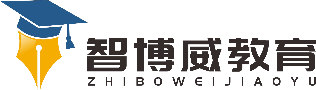 单元五年级下册Unit 4 Going Out课题Story温故知新看图，完成对话。自主攀登选出最佳选项替换画线部分。稳中有升根据上下文，从方框内选词填空。A:Do you like                  ?B:Yes, I do.A: Do you go swimming with your                    ?B:Yes, we                  go swimming in the swimming pool. What do you    like doing?A: I like singing. My favorite subject is music.说句心里话